CURRICULUM VITAE                                                                                                                                                                                                                                                                                                                                                                                                                                                                                                           AFRIN 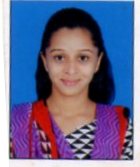 Mobile    :  C/o 0505891826Email     :   afrin.263019@2freemail.com JOB OBJECTIVETo pursue my career with a company having a global vision and offering an opportunity to learn and develop both professional and personal life to meet today’s market requirement of a total perfectionist.                                                                                   ACADEMIC QUALIFICATIONBachelor of Banking & Insurance (TYBBI)	   Higher Secondary Certificate (H.S.C) 	            Secondary School Certificate (S.S.C)	               PERSONAL DETAILSDate of Birth		: 5th September 1991Marital Status		: SingleNationality		: IndianLanguagesKnown	: English, Hindi,Marathi& UrduPersonality Skills	:Excellent selling & communication skills, highly presentable, target oriented & confident.WORK EXPERIENCESKILLSExcellent grasping power and eagerness to learn.Proficiency in communication skills.Ms Office, Internet basics and MS CIT.Self-motivation and passion to succeed.DECLARATION“I Herby Declare that above information is True and Correct to the Best of My Knowledge.”Company NameDesignationPeriodAFJ EnterprisesAccountant and cashier                1.5 Years Mahindra & MahindraSales Executive1 year